用于杀虫剂生产企业的制氮机设备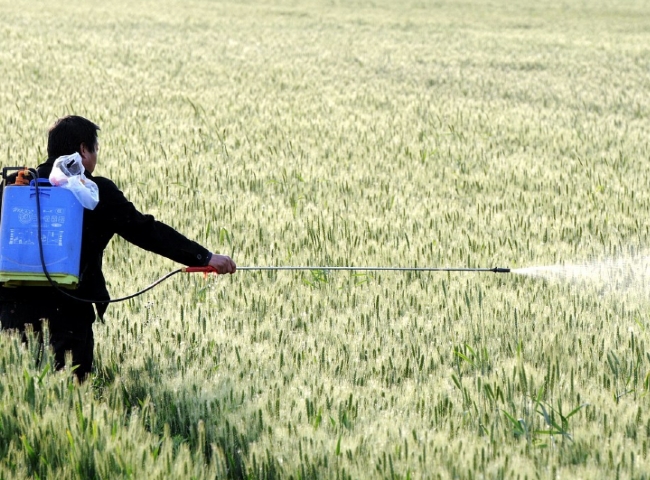 PSA制氮机，制氮机，氮气膜苏州希特公司是一家设计、生产和供应PSA制氮机的公司。氮气用于不同的领域，如食品包装，一些有机氯农药抑制了土壤中的固氮细菌补充天然氮肥，导致作物产量下降，生长受阻，并越来越需要添加剂来提高产量。使用膜技术的空气分离发生时，压缩空气被强迫进入一个中间有一个空心管的容器，周围有一个聚合中空纤维。这些中空纤维选择性地将氧气、水蒸气和其他杂质从其侧壁渗透出来，允许氮气流经其中心并作为产品出现。设计简单，可用于可靠的干式氮气生产，纯度高达99.5%。具有成本效益的解决方案，消除了对天然气公司的高压气瓶的依赖包括标准的每个过滤包，用于清洁、干燥的氮气输出非电气选项，可安装在Class 1 Div 2环境中可提供带有空气压缩机和储气罐的交钥匙包选项包括用于实时监测氮气纯度的氧气分析仪和用于户外安装的3R柜。我们的制氮机中的膜技术采用安全、可靠和具有成本效益的工艺在现场生产高纯度的氮气。我们还为很多制氮机设计了使用PSA技术的制氮机。 欲了解更多关于我们的制氮方案的信息，请联系苏州希特。